 PLANILLA DE AUDITORÍA DE SOCIAL MEDIA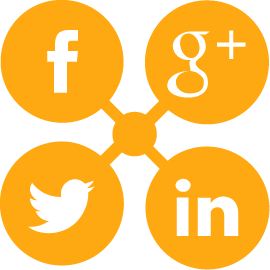 Red SocialURLResponsable de la CuentaContraseña OptimizadaObjetivo de participar en esta RedEstrategia de AdministraciónFacebook (Página)Twitter Google+YouTubeLinkedInInstagramPinterest______________________